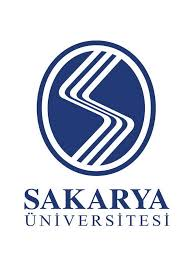 SAKARYA ÜNİVERSİTESİSİYASAL BİLGİLER FAKÜLTESİSİYASET BİLİMİ VE KAMU YÖNETİMİ BÖLÜMÜ6. KAMU POLİTİKALARI ÇALIŞTAYIKATILIM FORMUKATILIM FORMUAdı – SoyadıUnvanıKurumuYazışma AdresiCep TelefonuE-mailLütfen çalıştaya katılmak istediğiniz tarihleri işaretleyiniz. 17.09.2015, Perşembe18.09.2015, CumaLütfen çalıştaya katılmak istediğiniz tarihleri işaretleyiniz. (   )(   )16.09.2015 tarihinde Prof.Dr. Göktuğ Morçöl tarafından verilecek olan “Kamu Politikaları Çözümlemelerinde Yöntem Sorunları” Seminerine katılmak istiyorum.EVETHAYIR16.09.2015 tarihinde Prof.Dr. Göktuğ Morçöl tarafından verilecek olan “Kamu Politikaları Çözümlemelerinde Yöntem Sorunları” Seminerine katılmak istiyorum.(   )(   )